gffdg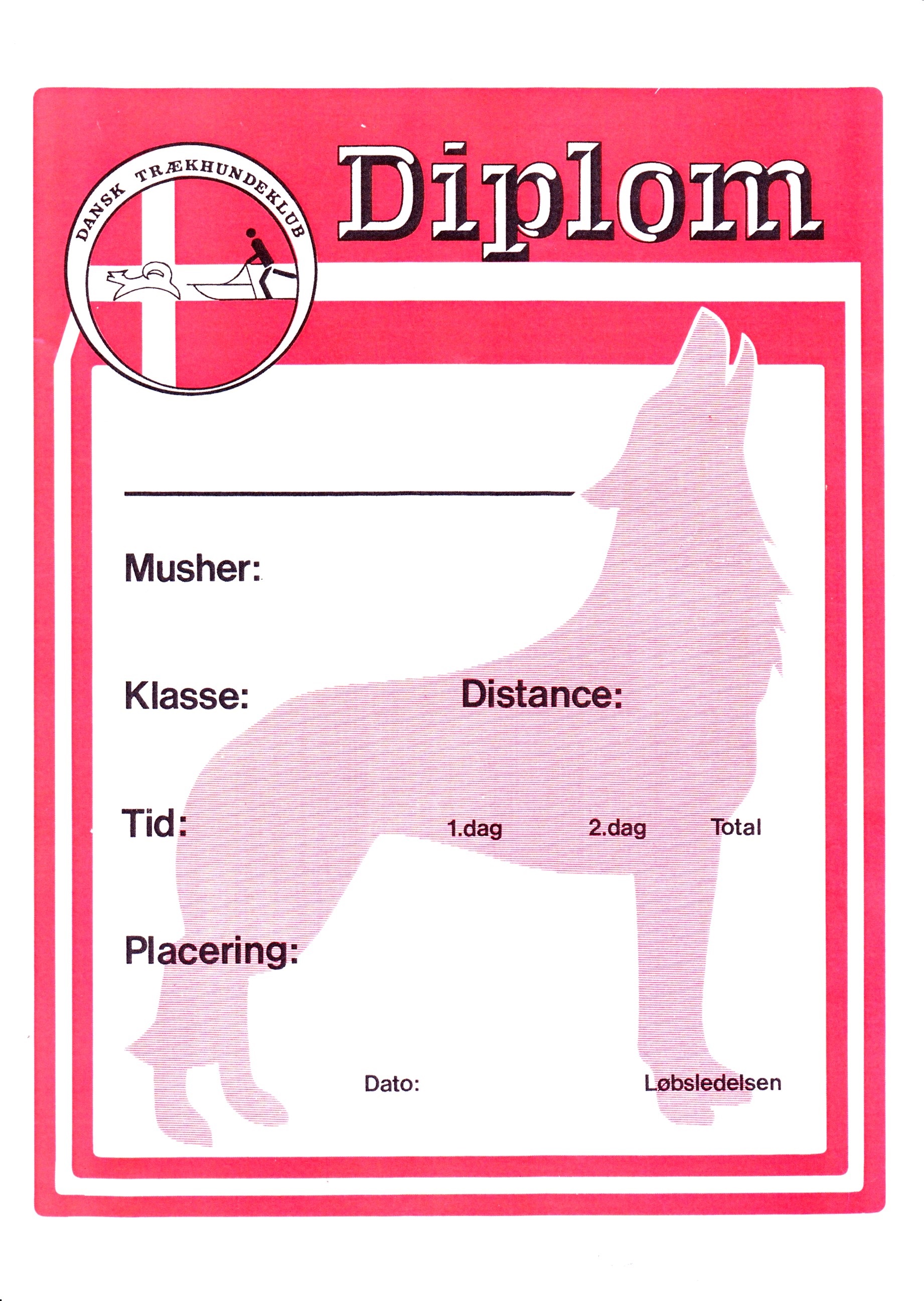 